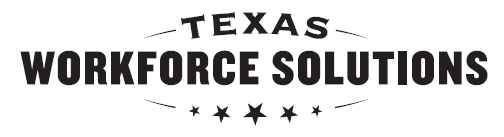 Texas Workforce CommissionVocational Rehabilitation ServicesEnvironmental Work Assessment (EWA)Time Log   Texas Workforce CommissionVocational Rehabilitation ServicesEnvironmental Work Assessment (EWA)Time Log   Texas Workforce CommissionVocational Rehabilitation ServicesEnvironmental Work Assessment (EWA)Time Log   Texas Workforce CommissionVocational Rehabilitation ServicesEnvironmental Work Assessment (EWA)Time Log   Texas Workforce CommissionVocational Rehabilitation ServicesEnvironmental Work Assessment (EWA)Time Log   Texas Workforce CommissionVocational Rehabilitation ServicesEnvironmental Work Assessment (EWA)Time Log   Texas Workforce CommissionVocational Rehabilitation ServicesEnvironmental Work Assessment (EWA)Time Log   General Instructions   General Instructions   General Instructions   General Instructions   General Instructions   General Instructions   General Instructions   General Instructions   General Instructions   General Instructions   General Instructions   Complete this form only if you are the provider who conducted the assessment.        If you conducted the assessment, you must: use the time log to document all billable time (Refer to VR Standards for Providers 4.7 Employment Assessments Fee Schedule);enter the date of the session, start time, end time, and location;indicate whether time spent with the customer is direct or indirect (Use quarter hours: 0 minutes,15 minutes, 30 minutes, 45 minutes, 1 hour); andsubmit the four documents listed below for payment:Completed VR1877 EWA: Part A (Summary)Completed VR1877 EWA: Part B (Results)Completed VR1877 EWA: Part C (Signature Page)Completed VR1878 EWA: Time LogComplete this form only if you are the provider who conducted the assessment.        If you conducted the assessment, you must: use the time log to document all billable time (Refer to VR Standards for Providers 4.7 Employment Assessments Fee Schedule);enter the date of the session, start time, end time, and location;indicate whether time spent with the customer is direct or indirect (Use quarter hours: 0 minutes,15 minutes, 30 minutes, 45 minutes, 1 hour); andsubmit the four documents listed below for payment:Completed VR1877 EWA: Part A (Summary)Completed VR1877 EWA: Part B (Results)Completed VR1877 EWA: Part C (Signature Page)Completed VR1878 EWA: Time LogComplete this form only if you are the provider who conducted the assessment.        If you conducted the assessment, you must: use the time log to document all billable time (Refer to VR Standards for Providers 4.7 Employment Assessments Fee Schedule);enter the date of the session, start time, end time, and location;indicate whether time spent with the customer is direct or indirect (Use quarter hours: 0 minutes,15 minutes, 30 minutes, 45 minutes, 1 hour); andsubmit the four documents listed below for payment:Completed VR1877 EWA: Part A (Summary)Completed VR1877 EWA: Part B (Results)Completed VR1877 EWA: Part C (Signature Page)Completed VR1878 EWA: Time LogComplete this form only if you are the provider who conducted the assessment.        If you conducted the assessment, you must: use the time log to document all billable time (Refer to VR Standards for Providers 4.7 Employment Assessments Fee Schedule);enter the date of the session, start time, end time, and location;indicate whether time spent with the customer is direct or indirect (Use quarter hours: 0 minutes,15 minutes, 30 minutes, 45 minutes, 1 hour); andsubmit the four documents listed below for payment:Completed VR1877 EWA: Part A (Summary)Completed VR1877 EWA: Part B (Results)Completed VR1877 EWA: Part C (Signature Page)Completed VR1878 EWA: Time LogComplete this form only if you are the provider who conducted the assessment.        If you conducted the assessment, you must: use the time log to document all billable time (Refer to VR Standards for Providers 4.7 Employment Assessments Fee Schedule);enter the date of the session, start time, end time, and location;indicate whether time spent with the customer is direct or indirect (Use quarter hours: 0 minutes,15 minutes, 30 minutes, 45 minutes, 1 hour); andsubmit the four documents listed below for payment:Completed VR1877 EWA: Part A (Summary)Completed VR1877 EWA: Part B (Results)Completed VR1877 EWA: Part C (Signature Page)Completed VR1878 EWA: Time LogComplete this form only if you are the provider who conducted the assessment.        If you conducted the assessment, you must: use the time log to document all billable time (Refer to VR Standards for Providers 4.7 Employment Assessments Fee Schedule);enter the date of the session, start time, end time, and location;indicate whether time spent with the customer is direct or indirect (Use quarter hours: 0 minutes,15 minutes, 30 minutes, 45 minutes, 1 hour); andsubmit the four documents listed below for payment:Completed VR1877 EWA: Part A (Summary)Completed VR1877 EWA: Part B (Results)Completed VR1877 EWA: Part C (Signature Page)Completed VR1878 EWA: Time LogComplete this form only if you are the provider who conducted the assessment.        If you conducted the assessment, you must: use the time log to document all billable time (Refer to VR Standards for Providers 4.7 Employment Assessments Fee Schedule);enter the date of the session, start time, end time, and location;indicate whether time spent with the customer is direct or indirect (Use quarter hours: 0 minutes,15 minutes, 30 minutes, 45 minutes, 1 hour); andsubmit the four documents listed below for payment:Completed VR1877 EWA: Part A (Summary)Completed VR1877 EWA: Part B (Results)Completed VR1877 EWA: Part C (Signature Page)Completed VR1878 EWA: Time LogComplete this form only if you are the provider who conducted the assessment.        If you conducted the assessment, you must: use the time log to document all billable time (Refer to VR Standards for Providers 4.7 Employment Assessments Fee Schedule);enter the date of the session, start time, end time, and location;indicate whether time spent with the customer is direct or indirect (Use quarter hours: 0 minutes,15 minutes, 30 minutes, 45 minutes, 1 hour); andsubmit the four documents listed below for payment:Completed VR1877 EWA: Part A (Summary)Completed VR1877 EWA: Part B (Results)Completed VR1877 EWA: Part C (Signature Page)Completed VR1878 EWA: Time LogComplete this form only if you are the provider who conducted the assessment.        If you conducted the assessment, you must: use the time log to document all billable time (Refer to VR Standards for Providers 4.7 Employment Assessments Fee Schedule);enter the date of the session, start time, end time, and location;indicate whether time spent with the customer is direct or indirect (Use quarter hours: 0 minutes,15 minutes, 30 minutes, 45 minutes, 1 hour); andsubmit the four documents listed below for payment:Completed VR1877 EWA: Part A (Summary)Completed VR1877 EWA: Part B (Results)Completed VR1877 EWA: Part C (Signature Page)Completed VR1878 EWA: Time LogComplete this form only if you are the provider who conducted the assessment.        If you conducted the assessment, you must: use the time log to document all billable time (Refer to VR Standards for Providers 4.7 Employment Assessments Fee Schedule);enter the date of the session, start time, end time, and location;indicate whether time spent with the customer is direct or indirect (Use quarter hours: 0 minutes,15 minutes, 30 minutes, 45 minutes, 1 hour); andsubmit the four documents listed below for payment:Completed VR1877 EWA: Part A (Summary)Completed VR1877 EWA: Part B (Results)Completed VR1877 EWA: Part C (Signature Page)Completed VR1878 EWA: Time LogComplete this form only if you are the provider who conducted the assessment.        If you conducted the assessment, you must: use the time log to document all billable time (Refer to VR Standards for Providers 4.7 Employment Assessments Fee Schedule);enter the date of the session, start time, end time, and location;indicate whether time spent with the customer is direct or indirect (Use quarter hours: 0 minutes,15 minutes, 30 minutes, 45 minutes, 1 hour); andsubmit the four documents listed below for payment:Completed VR1877 EWA: Part A (Summary)Completed VR1877 EWA: Part B (Results)Completed VR1877 EWA: Part C (Signature Page)Completed VR1878 EWA: Time LogCustomer Information   Customer Information   Customer Information   Customer Information   Customer Information   Customer Information   Customer Information   Customer Information   Customer Information   Customer Information   Customer Information   Customer’s name:Customer’s name:Customer’s name:Customer’s name:Customer’s name:Customer’s name:Case ID:Case ID:Case ID:Case ID:Case ID:Time Log   Time Log   Time Log   Time Log   Time Log   Time Log   Time Log   Time Log   Time Log   Time Log   Time Log   DateStart TimeEnd TimeTotal Indirect TimeTotal Indirect TimeTotal Direct TimeLocationLocationLocationLocationTime Spent on Assessment   Time Spent on Assessment   Time Spent on Assessment   Time Spent on Assessment   Time Spent on Assessment   Time Spent on Assessment   Time Spent on Assessment   Time Spent on Assessment   Time Spent on Assessment   Time Spent on Assessment   Time Spent on Assessment   Total time spent on indirect hours(Add all the indirect time from the Time Log above, but do not exceed the eight hours of indirect time).Total time spent on indirect hours(Add all the indirect time from the Time Log above, but do not exceed the eight hours of indirect time).Total time spent on indirect hours(Add all the indirect time from the Time Log above, but do not exceed the eight hours of indirect time).Total time spent on indirect hours(Add all the indirect time from the Time Log above, but do not exceed the eight hours of indirect time).Total time spent on indirect hours(Add all the indirect time from the Time Log above, but do not exceed the eight hours of indirect time).Total time spent on indirect hours(Add all the indirect time from the Time Log above, but do not exceed the eight hours of indirect time).Total time spent on indirect hours(Add all the indirect time from the Time Log above, but do not exceed the eight hours of indirect time).Total time spent on indirect hours(Add all the indirect time from the Time Log above, but do not exceed the eight hours of indirect time).Total time spent on indirect hours(Add all the indirect time from the Time Log above, but do not exceed the eight hours of indirect time).Total time spent on direct hours(Add all the direct time from the Time Log above, but do not enter less than the 12 hours of direct time)Total time spent on direct hours(Add all the direct time from the Time Log above, but do not enter less than the 12 hours of direct time)Total time spent on direct hours(Add all the direct time from the Time Log above, but do not enter less than the 12 hours of direct time)Total time spent on direct hours(Add all the direct time from the Time Log above, but do not enter less than the 12 hours of direct time)Total time spent on direct hours(Add all the direct time from the Time Log above, but do not enter less than the 12 hours of direct time)Total time spent on direct hours(Add all the direct time from the Time Log above, but do not enter less than the 12 hours of direct time)Total time spent on direct hours(Add all the direct time from the Time Log above, but do not enter less than the 12 hours of direct time)Total time spent on direct hours(Add all the direct time from the Time Log above, but do not enter less than the 12 hours of direct time)Total time spent on direct hours(Add all the direct time from the Time Log above, but do not enter less than the 12 hours of direct time)Total time spent on assessment (Add time spent directly and indirectly. At least 20 hours are required for payment)Total time spent on assessment (Add time spent directly and indirectly. At least 20 hours are required for payment)Total time spent on assessment (Add time spent directly and indirectly. At least 20 hours are required for payment)Total time spent on assessment (Add time spent directly and indirectly. At least 20 hours are required for payment)Total time spent on assessment (Add time spent directly and indirectly. At least 20 hours are required for payment)Total time spent on assessment (Add time spent directly and indirectly. At least 20 hours are required for payment)Total time spent on assessment (Add time spent directly and indirectly. At least 20 hours are required for payment)Total time spent on assessment (Add time spent directly and indirectly. At least 20 hours are required for payment)Total time spent on assessment (Add time spent directly and indirectly. At least 20 hours are required for payment)Work Environments Assessed   Work Environments Assessed   Work Environments Assessed   Work Environments Assessed   Work Environments Assessed   Work Environments Assessed   Work Environments Assessed   Work Environments Assessed   Work Environments Assessed   Work Environments Assessed   Work Environments Assessed   List the three environments that were assessed. For more information, refer to VR Standards for Providers 4.5 Environmental Work Assessment.  First work environment:Second work environment:Third work environment:List the three environments that were assessed. For more information, refer to VR Standards for Providers 4.5 Environmental Work Assessment.  First work environment:Second work environment:Third work environment:List the three environments that were assessed. For more information, refer to VR Standards for Providers 4.5 Environmental Work Assessment.  First work environment:Second work environment:Third work environment:List the three environments that were assessed. For more information, refer to VR Standards for Providers 4.5 Environmental Work Assessment.  First work environment:Second work environment:Third work environment:List the three environments that were assessed. For more information, refer to VR Standards for Providers 4.5 Environmental Work Assessment.  First work environment:Second work environment:Third work environment:List the three environments that were assessed. For more information, refer to VR Standards for Providers 4.5 Environmental Work Assessment.  First work environment:Second work environment:Third work environment:List the three environments that were assessed. For more information, refer to VR Standards for Providers 4.5 Environmental Work Assessment.  First work environment:Second work environment:Third work environment:List the three environments that were assessed. For more information, refer to VR Standards for Providers 4.5 Environmental Work Assessment.  First work environment:Second work environment:Third work environment:List the three environments that were assessed. For more information, refer to VR Standards for Providers 4.5 Environmental Work Assessment.  First work environment:Second work environment:Third work environment:List the three environments that were assessed. For more information, refer to VR Standards for Providers 4.5 Environmental Work Assessment.  First work environment:Second work environment:Third work environment:List the three environments that were assessed. For more information, refer to VR Standards for Providers 4.5 Environmental Work Assessment.  First work environment:Second work environment:Third work environment:Signatures   Signatures   Signatures   Signatures   Signatures   Signatures   Signatures   Signatures   Signatures   Signatures   Signatures   Note to the customer or legally authorized representative:By signing below, you are certifying that you are satisfied and that the dates, times, and services are accurate. If you are not satisfied, contact your VR counselor and do not sign this document.   Note to the customer or legally authorized representative:By signing below, you are certifying that you are satisfied and that the dates, times, and services are accurate. If you are not satisfied, contact your VR counselor and do not sign this document.   Note to the customer or legally authorized representative:By signing below, you are certifying that you are satisfied and that the dates, times, and services are accurate. If you are not satisfied, contact your VR counselor and do not sign this document.   Note to the customer or legally authorized representative:By signing below, you are certifying that you are satisfied and that the dates, times, and services are accurate. If you are not satisfied, contact your VR counselor and do not sign this document.   Note to the customer or legally authorized representative:By signing below, you are certifying that you are satisfied and that the dates, times, and services are accurate. If you are not satisfied, contact your VR counselor and do not sign this document.   Note to the customer or legally authorized representative:By signing below, you are certifying that you are satisfied and that the dates, times, and services are accurate. If you are not satisfied, contact your VR counselor and do not sign this document.   Note to the customer or legally authorized representative:By signing below, you are certifying that you are satisfied and that the dates, times, and services are accurate. If you are not satisfied, contact your VR counselor and do not sign this document.   Note to the customer or legally authorized representative:By signing below, you are certifying that you are satisfied and that the dates, times, and services are accurate. If you are not satisfied, contact your VR counselor and do not sign this document.   Note to the customer or legally authorized representative:By signing below, you are certifying that you are satisfied and that the dates, times, and services are accurate. If you are not satisfied, contact your VR counselor and do not sign this document.   Note to the customer or legally authorized representative:By signing below, you are certifying that you are satisfied and that the dates, times, and services are accurate. If you are not satisfied, contact your VR counselor and do not sign this document.   Note to the customer or legally authorized representative:By signing below, you are certifying that you are satisfied and that the dates, times, and services are accurate. If you are not satisfied, contact your VR counselor and do not sign this document.   Customer’s signature:X        Customer’s signature:X        Customer’s signature:X        Customer’s signature:X        Customer’s signature:X        Customer’s signature:X        Customer’s signature:X        Customer’s signature:X        Date:Date:Date:Signature of legally authorized representative, if any:X       Signature of legally authorized representative, if any:X       Signature of legally authorized representative, if any:X       Signature of legally authorized representative, if any:X       Signature of legally authorized representative, if any:X       Signature of legally authorized representative, if any:X       Signature of legally authorized representative, if any:X       Signature of legally authorized representative, if any:X       Date:Date:Date:I, the provider, certify that:     the above dates, times and services are accurate;I personally provided all services recorded on the VR1878;I documented the services and information described above in the report;I provided no more than 8 indirect hours and no less than 12 direct hours;I provided no less than 20 total hours;I assessed three work environments; the signature of the customer or the customer’s legally authorized representative was obtained on the date stated in the date field form; andI handwrote my signature and the date on this form.I, the provider, certify that:     the above dates, times and services are accurate;I personally provided all services recorded on the VR1878;I documented the services and information described above in the report;I provided no more than 8 indirect hours and no less than 12 direct hours;I provided no less than 20 total hours;I assessed three work environments; the signature of the customer or the customer’s legally authorized representative was obtained on the date stated in the date field form; andI handwrote my signature and the date on this form.I, the provider, certify that:     the above dates, times and services are accurate;I personally provided all services recorded on the VR1878;I documented the services and information described above in the report;I provided no more than 8 indirect hours and no less than 12 direct hours;I provided no less than 20 total hours;I assessed three work environments; the signature of the customer or the customer’s legally authorized representative was obtained on the date stated in the date field form; andI handwrote my signature and the date on this form.I, the provider, certify that:     the above dates, times and services are accurate;I personally provided all services recorded on the VR1878;I documented the services and information described above in the report;I provided no more than 8 indirect hours and no less than 12 direct hours;I provided no less than 20 total hours;I assessed three work environments; the signature of the customer or the customer’s legally authorized representative was obtained on the date stated in the date field form; andI handwrote my signature and the date on this form.I, the provider, certify that:     the above dates, times and services are accurate;I personally provided all services recorded on the VR1878;I documented the services and information described above in the report;I provided no more than 8 indirect hours and no less than 12 direct hours;I provided no less than 20 total hours;I assessed three work environments; the signature of the customer or the customer’s legally authorized representative was obtained on the date stated in the date field form; andI handwrote my signature and the date on this form.I, the provider, certify that:     the above dates, times and services are accurate;I personally provided all services recorded on the VR1878;I documented the services and information described above in the report;I provided no more than 8 indirect hours and no less than 12 direct hours;I provided no less than 20 total hours;I assessed three work environments; the signature of the customer or the customer’s legally authorized representative was obtained on the date stated in the date field form; andI handwrote my signature and the date on this form.I, the provider, certify that:     the above dates, times and services are accurate;I personally provided all services recorded on the VR1878;I documented the services and information described above in the report;I provided no more than 8 indirect hours and no less than 12 direct hours;I provided no less than 20 total hours;I assessed three work environments; the signature of the customer or the customer’s legally authorized representative was obtained on the date stated in the date field form; andI handwrote my signature and the date on this form.I, the provider, certify that:     the above dates, times and services are accurate;I personally provided all services recorded on the VR1878;I documented the services and information described above in the report;I provided no more than 8 indirect hours and no less than 12 direct hours;I provided no less than 20 total hours;I assessed three work environments; the signature of the customer or the customer’s legally authorized representative was obtained on the date stated in the date field form; andI handwrote my signature and the date on this form.I, the provider, certify that:     the above dates, times and services are accurate;I personally provided all services recorded on the VR1878;I documented the services and information described above in the report;I provided no more than 8 indirect hours and no less than 12 direct hours;I provided no less than 20 total hours;I assessed three work environments; the signature of the customer or the customer’s legally authorized representative was obtained on the date stated in the date field form; andI handwrote my signature and the date on this form.I, the provider, certify that:     the above dates, times and services are accurate;I personally provided all services recorded on the VR1878;I documented the services and information described above in the report;I provided no more than 8 indirect hours and no less than 12 direct hours;I provided no less than 20 total hours;I assessed three work environments; the signature of the customer or the customer’s legally authorized representative was obtained on the date stated in the date field form; andI handwrote my signature and the date on this form.I, the provider, certify that:     the above dates, times and services are accurate;I personally provided all services recorded on the VR1878;I documented the services and information described above in the report;I provided no more than 8 indirect hours and no less than 12 direct hours;I provided no less than 20 total hours;I assessed three work environments; the signature of the customer or the customer’s legally authorized representative was obtained on the date stated in the date field form; andI handwrote my signature and the date on this form.Name of the provider:Name of the provider:Name of the provider:Name of the provider:Name of the provider:Name of the provider:Name of the provider:Name of the provider:Name of the provider:Name of the provider:Name of the provider:Signature of provider:X       Signature of provider:X       Signature of provider:X       Signature of provider:X       Signature of provider:X       Signature of provider:X       Signature of provider:X       Date:Date:Date:Date: